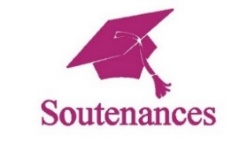 DEMANDE DE DEROGATION RELATIVE A LA SOUTENANCE POUR UNE VISIOCONFÉRENCE PARTIELLE DE HDR DEMANDEUR :Nom :	Prénom : 	Tél. : 	Mail :	Garant.e de l’HDR :	…………………………………………………………………………………………………………Unité de Recherche :		Date de soutenance :	Sujet de thèse :	Moyen de visioconférence utilisé : ……………………………………………………………………………………………………………………………………………..*Ce formulaire ne convient qu’aux visioconférences partielles. Le document de visioconférence totale doit être demandé auprès de l’école doctorale.Date :                                      					Date :                                                   	Le ou la candidat.e à l'HDR					Le ou la garant.e de l'HDR                → Décision de l’établissement :				 Avis favorable			 Avis défavorableDate :Signature et cachet : Une version scannée du document signé doit être transmise au service des affaires doctorales - bureau des soutenances (soutenances@univ-lille.fr) Nom et prénom du membre participant en visioconférenceMotif